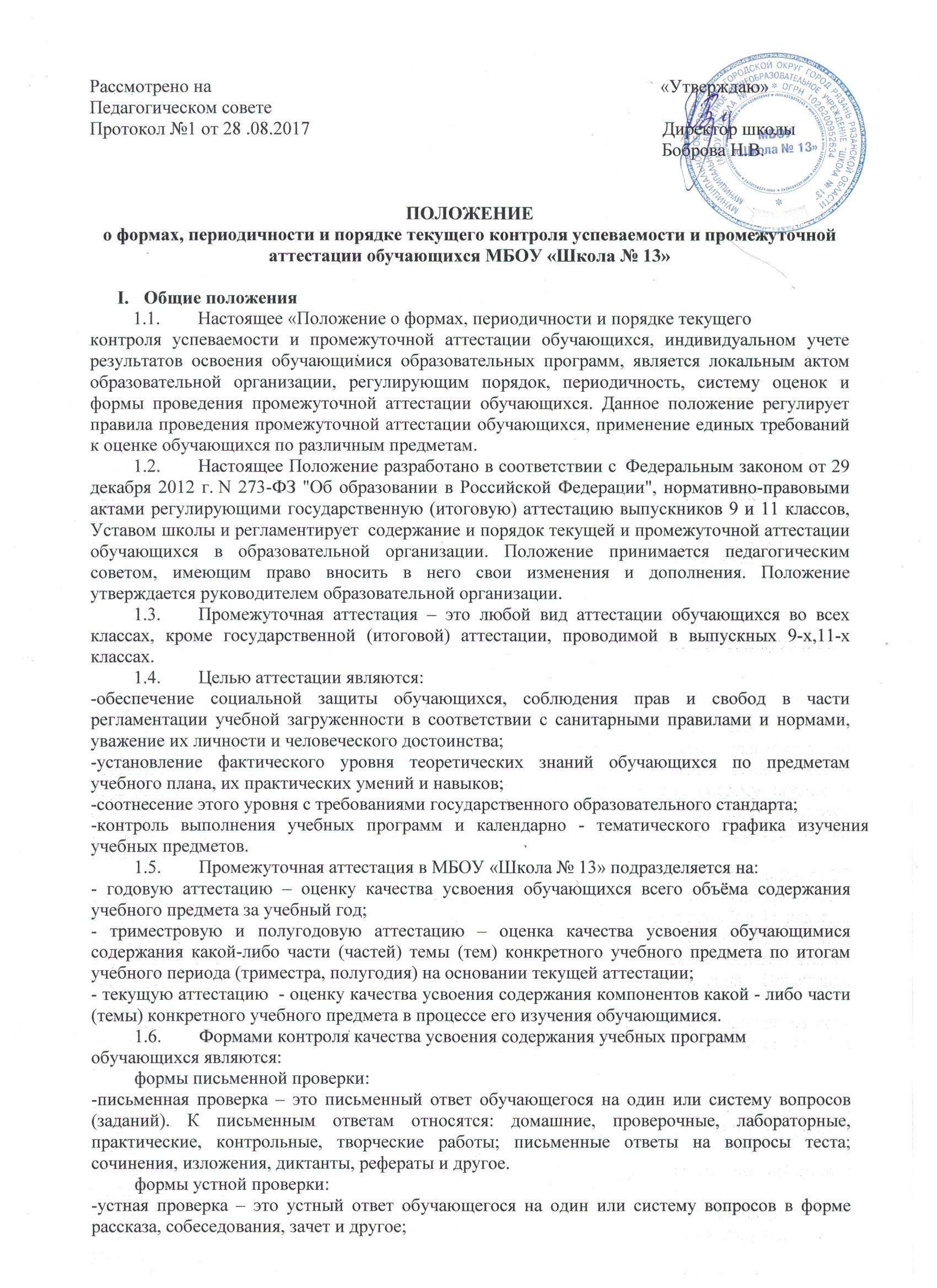 -комбинированная проверка предполагает сочетание письменных и устных форм проверок.При проведении контроля качества освоения содержания учебных программ обучающихся могут использоваться  информационно – коммуникационные технологии.	1.7.     При промежуточной аттестации обучающихся применяется пятибалльная система оценивания.Успешное прохождение учащимися промежуточной аттестации является основанием для перевода в следующий класс,   продолжения обучения в классах и допуска учащихся 9-х и 11-х классов к государственной (итоговой) аттестации.   Решения по данным вопросам принимаются педагогическим советом школы.1.9.     Аттестация детей с ОВЗ, а также обучающихся на дому, проводится по текущим оценкам соответственно за триместр, полугодие или учебный год. Успеваемость учащихся, занимающихся по адаптированным основным образовательным программам, подлежит контролю с учетом особенностей освоения образовательной программы.1. 10.     Аттестация учащихся, получающих образование вне образовательной организации в семейной форме и форме самообразования проводится на основании соответствующих положений.II.   Содержание, формы и порядок проведения текущего контроля успеваемости обучающихся.Текущий контроль успеваемости обучающихся проводится в течение учебного периода (триместра, полугодия) с целью систематического контроля уровня освоения обучающимися тем, разделов, глав учебных программ за оцениваемый период.Порядок, формы, периодичность, количество обязательных мероприятий при проведении текущего контроля успеваемости обучающихся определяются учителем, преподающим этот предмет, и отражаются в  рабочих программах  учителя. 	Формы текущего контроля успеваемости - оценка устного ответа обучающегося, его самостоятельной, практической или лабораторной работы, тематического зачета, контрольной работы и др. Текущий контроль успеваемости обучающихся 1 класса в течение учебного года осуществляется безотметочно, допускается словесная объяснительная оценка.По курсу ОРКСЭ в 4 классе, по программам внеурочных занятий  применяется безотметочная система оценивания.2.5 Последствия получения неудовлетворительного результата текущего контроля успеваемости определяются педагогическим работником в соответствии с образовательной программой и могут включать в себя проведение дополнительной работы с учащимся, индивидуализацию содержания образовательной деятельности учащегося, иную корректировку образовательной деятельности в отношении учащегося.  III. Содержание, формы и порядок проведения  триместровой, полугодовой промежуточной аттестации.         3.1.  Триместровая (2-9 кл.), полугодовая (10-11кл.)  промежуточная аттестация обучающихся  проводится с целью определения качества освоения обучающимися содержания учебных программ по завершении определенного временного промежутка (триместр, полугодие).         3.2.    Отметка обучающегося за триместр, полугодие  выставляется на основе результатов текущего контроля успеваемости с учетом результатов письменных контрольных работ.          3.3.  Отметка выставляется при наличии 3-х и более текущих отметок за соответствующий период. Полугодовые отметки выставляются при наличии 5-ти и более  текущих отметок за соответствующий период.          3.4.   Обучающиеся, пропустившие по независящим от них обстоятельствам 50% учебного времени, не аттестуются по итогам триместра (полугодия). Вопрос об аттестации данных обучающихся решается в индивидуальном порядке.           3.5.  Обучающийся имеет право сдать пропущенный материал учителю в каникулярное время и пройти триместровую, полугодовую аттестацию.         3.6.   Классные руководители доводят до сведения родителей (законных представителей)  сведения о результатах триместровой, полугодовой аттестации. В случае неудовлетворительных результатов аттестации – в письменной форме под роспись родителей (законных представителей)  обучающихся с указанием даты ознакомления. IV. Содержание, формы и порядок проведения годовой промежуточной  аттестации.Годовую промежуточную аттестацию проходят все обучающиеся 2-11классов. Промежуточная аттестация обучающихся за год может проводиться письменно, устно, в других формах. Решением Педагогического совета школы устанавливаются форма, периодичность и порядок контроля при промежуточной аттестации обучающихся. Данное решение утверждается приказом руководителя образовательной организации и доводится до сведения всех участников образовательного процесса: учителей, обучающихся и их родителей (законных представителей). Годовая аттестация обучающихся 2 - 11-х классов осуществляется по оценкам, полученным в течение учебного года, как округлённое по законам математики до целого числа среднее арифметическое текущих отметок, полученных обучающимся в период учебного года по данному предмету  или на усмотрение учителя-предметника.Формами проведения годовой письменной аттестации во 2-11 классах являются: контрольная работа, диктант, изложение, сочинение, тестовая работа, комплексная работа и др.Требования ко времени проведения годовой аттестации:-все формы аттестации проводятся во время учебных занятий: в рамках учебного расписания; -продолжительность контрольного мероприятия 1 - 2 урока. Требования к материалам для проведения годовой аттестации:-материалы для проведения годовой аттестации готовятся педагогическими работниками; -содержание работ для проведения годовой аттестации должно соответствовать требованиям федерального государственного образовательного стандарта, учебной программы. -количество вариантов работ в одном классе определяется разработчиком материалов самостоятельно.От годовой промежуточной аттестации на основании справок измедицинских учреждений освобождаются дети-инвалиды, а также обучающиеся индивидуально на дому при условии, что они успевают по всем предметам.На основании решения Педагогического совета школы могут быть освобождены от годовой аттестации обучающиеся:-по состоянию здоровья: заболевшие в период экзаменов, могут быть освобождены на основании справки из медицинского учреждения;-в связи с пребыванием в оздоровительных образовательных учреждениях санаторного типа для детей, нуждающихся в длительном лечении;-в связи с нахождением в лечебно-профилактических учреждениях более 4-х месяцев.В соответствии с решением Педагогического  совета   образовательной организации отдельным обучающимся письменные контрольные работы могут быть заменены на устные формы.Расписание проведения годовой промежуточной аттестации доводится до сведения педагогов, обучающихся и их родителей (законных представителей) не позднее чем за неделю до начала аттестации. К промежуточной годовой аттестации  допускаются все обучающиеся 2-11 классов.  Итоги годовой промежуточной аттестации обучающихся отражаются в классных журналах в разделах тех учебных предметов, по которым она проводилась.Заявления обучающихся и их родителей, не согласных с результатами годовой промежуточной аттестации или итоговой отметкой по учебному предмету, рассматриваются в установленном порядке конфликтной комиссией.Итоги годовой промежуточной аттестации обсуждаются на заседанияхметодических объединений учителей и Педагогического совета.V.Порядок перевода обучающихся  в следующий класс.5.1. Обучающиеся, освоившие в полном объёме образовательные программы соответствующего уровня переводятся в следующий класс.5.2.    Обучающиеся на ступенях начального общего, основного общего и среднего общего образования, имеющие по итогам учебного года академическую задолженность, переводятся в следующий класс с условием ликвидации академической задолженности.5.3. Обучающиеся обязаны ликвидировать академическую задолженность в течение двух первых месяцев следующего учебного года (в указанный период не включается время болезни обучающегося). Школа обязана создать условия обучающимся для ликвидации   этой задолженности и обеспечить контроль за своевременностью её ликвидации.  5.4. Обучающиеся на ступенях начального и основного общего образования, не ликвидировавшие академической задолженности, по усмотрению родителей (законных представителей) оставляются на повторное обучение или продолжают обучение в иных формах.5.5. Обучающиеся на ступени среднего общего образования, не ликвидировавшие академической задолженности, продолжают получать образование в иных формах.5.6.    Перевод обучающегося в следующий класс осуществляется по решению  Педагогического совета.VI. Права и обязанности участников процесса  промежуточной аттестации.6.1. Участниками процесса аттестации считаются: обучающийся и учитель, преподающий предмет в классе, руководители школы. Права обучающегося представляют его родители (законные представители).6.2.  Учитель, осуществляющий текущий контроль успеваемости и промежуточную  аттестацию обучающихся, обязан:-проводить процедуру аттестации и оценивать качество усвоения обучающимися содержания учебных программ, соответствие уровня подготовки школьников требованиям государственного образовательного стандарта;-принимать к оцениванию работы учащихся до окончания учебного периода.6.3.   Учитель в ходе аттестации не имеет права:-использовать содержание предмета, не предусмотренное учебными программами при разработке материалов для всех форм текущего контроля успеваемости и промежуточной аттестации обучающихся за текущий учебный год;-оказывать давление на обучающихся, проявлять к ним недоброжелательное, некорректное отношение.6.4.   Классный руководитель обязан проинформировать родителей (законных представителей) о результатах текущего контроля успеваемости и промежуточной аттестации за год их ребенка. В случае неудовлетворительной аттестации обучающегося по итогам учебного года письменно уведомить его родителей (законных представителей) о решении Педагогического совета школы, а также о сроках и формах ликвидации задолженности. 6.5.   Обучающийся имеет право:-проходить все формы промежуточной аттестации за текущий учебный год в порядке, установленном школой;-сдать пропущенный материал учителю до окончания учебного периода.6.6.    Обучающийся обязан выполнять требования, определенные настоящим Положением.Родители (законные представители) ребенка имеют право:-знакомиться с формами и результатами текущего контроля успеваемости и промежуточной аттестации обучающегося, нормативными документами, определяющими их порядок, критериями оценивания; -обжаловать результаты промежуточной аттестации их ребенка в случае нарушения процедуры аттестации. Родители (законные представители) обязаны:-контролировать текущую успеваемость своего ребенка, результаты его промежуточной аттестации;-оказать содействие своему ребенку по ликвидации академической задолженности в случае перевода ребенка в следующий класс с условием ликвидации академической задолженности.6.9    МБОУ «Школа №13»  определяет нормативную базу проведения текущего контроля успеваемости и промежуточной аттестации обучающегося, их порядок, периодичность, формы.6.10.  Заявления обучающихся и их родителей, не согласных с результатами промежуточной аттестации или с итоговой отметкой по учебному предмету, рассматриваются в установленном порядке конфликтной комиссией образовательного учреждения. Для пересмотра, на основании письменного заявления родителей, приказом по школе создается комиссия из трех человек, которая в присутствии родителей учащегося определяет соответствие выставленной отметки по предмету фактическому уровню его знаний. Решение комиссии оформляется протоколом и является окончательным.